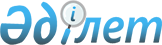 2000 жылға арналған Қазақстан Республикасының Бірыңғай бюджеттік жіктемесіне N 28 өзгерістер енгізу туралыҚазақстан Респубюликасы Қаржы министрінің 2000 жылғы 18 желтоқсандағы N 540 бұйрығы ("Қазақстан Республикасы орталық атқарушы және өзге де мемлекеттік органдарының нормативтік құқықтық актілері", 2001 ж. N 6, ст.324) Қазақстан Республикасы Әділет министрлігінде 2001 жылғы 7 ақпанда тіркелді. Тіркеу N 1389



          Қазақстан Республикасының 2000 жылғы 8 қарашадағы "2000 жылға 
арналған республикалық бюджет туралы"  
 Z000095_ 
  Қазақстан Республикасының 
Заңына өзгерістер мен толықтырулар енгізу туралы"  
 Z990473_ 
  Заңына, 
Қазақстан Республикасы Үкіметінің 2000 жылғы 17 қарашадағы N 1733  
 P001733_ 
  
"Қазақстан Республикасы Үкіметінің 1999 жылғы 7 желтоқсандағы N 1872 
 
 P991872_ 
  қаулысына өзгерістер енгізу туралы" қаулысына сәйкес БҰЙЫРАМЫН:




          1. "Қазақстан Республикасы Қаржы министрлігінің 1999 жылғы 30 
желтоқсандағы N 715  
 V991058_ 
  "2000 жылға арналған Бірыңғай бюджеттік 
сыныптаманы бекіту туралы" бұйрығына мынадай өзгерістер енгізілсін:




          көрсетілген бұйрықпен бекітілген Қазақстан Республикасының Бірыңғай 
бюджеттік жіктемесіне:




          бюджет шығыстарының фукнционалдық жіктемесіне:




          "1.2.217.36 Объектілерді жекешелендіруге дайындау, мемлекеттік 




мүлікті жекешелендіру мен басқару жөніндегі рәсімдерді өткізу" деген жол 
мынадай редакцияда жазылсын:
     "1.2.217.36 Жекешелендіру, мемлекеттік мүлікті басқару және 
мемлекеттің жекешелендіруден кейінгі қызметі";
     "1.2.219.41 Кеден бекеттерінің құрылысы" деген жол мынадай редакцияда 
жазылсын:
     "1.2.219.41 Кеден бекеттерінің, Кеден комитетінің инфрақұрылымының 
және объектілерінің құрылысы";
     "1.2.219.42 Кеден органдарын материалды-техникалық жағынан қамтамасыз 
ету" деген жол мынадай редакцияда жазылсын:
     "1.2.219.41 "Қазақстан Республикасы Мемлекеттік кіріс министрлігі 
органдарын материалды-техникалық жағынан қамтамасыз ету".
     2. Заң қызметі департаменті (Қ. Әбдіқалықов) және Бюджет департаменті 
(Е. Бахмутова) осы бұйрықтың Қазақстан Республикасы Әділет министрлігінде 
мемлекеттік тіркелуін қамтамасыз етсін.
     3. Осы бұйрық қол қойылған күнінен бастап күшіне енеді.
     
     
     Министр
     
    
     
     Мамандар:
              Омарбекова А.Т.          
              Икебаева Ә.Ж.
      
      


					© 2012. Қазақстан Республикасы Әділет министрлігінің «Қазақстан Республикасының Заңнама және құқықтық ақпарат институты» ШЖҚ РМК
				